УтвержденПрезидиумом Верховного СудаРоссийской Федерации17 июля 2019 г.ОБЗОРСУДЕБНОЙ ПРАКТИКИ ВЕРХОВНОГО СУДА РОССИЙСКОЙ ФЕДЕРАЦИИN 2 (2019)Определение N 304-ЭС18-11722Практика применения законодательства о защите конкуренции30. Ограничения, установленные постановлением Правительства РФ от 5 февраля 2015 г. N 102 "Об ограничениях и условиях допуска отдельных видов медицинских изделий, происходящих из иностранных государств, для целей осуществления закупок для обеспечения государственных и муниципальных нужд", распространяются как на договоры купли-продажи товаров, в отношении которых устанавливается ограничение допуска, так и на смешанные договоры, содержащие элементы договора купли-продажи таких товаров.Общество обратилось в антимонопольный орган с заявлением о нарушении заказчиком оформления аукционной документации. По мнению общества, установленные в документации ограничения допуска отдельных видов медицинских изделий, описание объекта закупки, положения проекта контракта нарушают положения Федерального закона от 5 апреля 2013 г. N 44-ФЗ "О контрактной системе в сфере закупок товаров, работ, услуг для обеспечения государственных и муниципальных нужд" (далее - Закон N 44-ФЗ).Решением антимонопольного органа заявление общества признано необоснованным.Не согласившись с решением антимонопольного органа, общество обратилось в арбитражный суд с заявлением о признании решения незаконным.Решением суда первой инстанции, оставленным без изменения постановлениями суда апелляционной инстанции и арбитражного суда округа, в удовлетворении заявленного требования отказано.Суды установили, что предметом проводимой закупки является поставка слуховых аппаратов, требования к которым установлены в техническом задании, а также оказание услуг по слуховому протезированию, в связи с чем сочли, что контракт, заключаемый по результатам проводимой закупки, является смешанным договором, в котором присутствуют элементы договора возмездного оказания услуг и договора поставки.При этом суды отметили, что аукционная документация заказчика правомерно не содержит ссылок на постановление Правительства Российской Федерации от 5 февраля 2015 г. N 102 "Об ограничениях и условиях допуска отдельных видов медицинских изделий, происходящих из иностранных государств, для целей осуществления закупок для обеспечения государственных и муниципальных нужд" (далее постановление Правительства N 102), поскольку ограничения, установленные данным постановлением, распространяются исключительно на поставку медицинских изделий, а не на оказание услуг.Судебная коллегия Верховного Суда Российской Федерации отменила названные судебные акты и удовлетворила заявление общества по следующим основаниям.В соответствии с ч. 1 ст. 59 Закона N 44-ФЗ под аукционом в электронной форме (электронным аукционом) понимается аукцион, при котором информация о закупке сообщается заказчиком неограниченному кругу лиц путем размещения в единой информационной системе извещения о проведении такого аукциона и документации о нем, к участникам закупки предъявляются единые требования и дополнительные требования, проведение такого аукциона обеспечивается на электронной площадке ее оператором.В силу п. 4 ст. 42 Закона N 44-ФЗ в извещении об осуществлении закупки должна содержаться, если иное не предусмотрено Законом N 44-ФЗ, в том числе информация об ограничении участия в определении поставщика (подрядчика, исполнителя).Согласно п. 7 ч. 5 ст. 63 Закона N 44-ФЗ в извещении о проведении электронного аукциона наряду с информацией, указанной в ст. 42 Закона N 44-ФЗ, обозначаются условия, запреты и ограничения допуска товаров, происходящих из иностранного государства или группы иностранных государств, работ, услуг, соответственно выполняемых, оказываемых иностранными лицами.В целях защиты основ конституционного строя, обеспечения обороны страны и безопасности государства, защиты внутреннего рынка Российской Федерации, развития национальной экономики, поддержки российских товаропроизводителей Правительством Российской Федерации устанавливаются запрет на допуск товаров, происходящих из иностранных государств, работ, услуг, соответственно выполняемых, оказываемых иностранными лицами, и ограничения допуска указанных товаров, работ, услуг для целей осуществления закупок. Определение страны происхождения указанных товаров осуществляется в соответствии с законодательством Российской Федерации (ч. 3 ст. 14 Закона N 44-ФЗ).Постановлением Правительства N 102 утвержден Перечень отдельных видов медицинских изделий, происходящих из иностранных государств, в отношении которых устанавливается ограничение допуска для целей осуществления закупок для обеспечения государственных и муниципальных нужд (далее - перечень).К таким медицинским изделиям, согласно перечню постановления Правительства N 102 (в редакции, действующей в период проведения аукциона), относятся слуховые аппараты неимплантируемые с кодом ОКПД 26.60.14.120 по вступившему в силу ОК 034-2014, закупаемые заказчиком в рамках спорной закупки.Суды, исходя из буквального содержания документации об аукционе и проекта контракта, правомерно установили, что предметом закупки в данном случае являются именно закупка товаров (медицинских изделий) и закупка услуг (слуховое протезирование), а проект контракта как неотъемлемая часть документации об аукционе не является договором оказания услуг, но относится к смешанному договору, содержащему элементы договора купли-продажи товара и возмездного оказания услуг.В связи с тем, что в рассматриваемом случае в рамках приобретения услуг по слуховому протезированию заказчиком также планировалось осуществить в том числе и закупку медицинских изделий, извещение об аукционе и аукционная документация, в соответствии с требованиями Закона N 44-ФЗ (п. 7 ч. 5 ст. 63), должны были отражать условия, запреты и ограничения допуска товаров, происходящих из иностранного государства, предусмотренные постановлением Правительства N 102.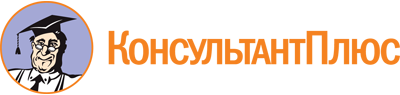 "Обзор судебной практики Верховного Суда Российской Федерации N 2 (2019)"
(утв. Президиумом Верховного Суда РФ 17.07.2019)(Выдержка)Документ предоставлен КонсультантПлюс

www.consultant.ru

Дата сохранения: 01.08.2019
 